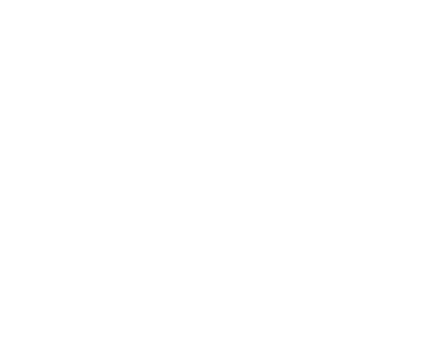 1Date of transmission of this notification from the home to the host competent authority2Host Member State3Type of notification First notification  Change to previous notification 4Name of credit intermediary5Date of birth in case of natural person 6Home State registration number7Head office address8Email 9Telephone number10Fax number11Name of home competent authority12Home Member State13Web address of the online register14Branch details (to the extent available at the time of the notification)AddressTelephone numberEmailFax number15Name(s) and date(s) of birth of natural person(s) responsible for the management of the branch (to the extent available at the time of notification)16To the extent available, services to be provided by the credit intermediary in the host Member State Offers/presents credit agreements  Assists in preparatory/pre-contractual administration work  Concludes credit agreements  Provides advisory services 17Tied credit intermediaryYes No 18In the case of a tied credit intermediary:Name and registration number of the creditor(s) or groups to which the intermediary is tied in the host Member StateWhether the credit intermediary is exclusively tied to only one creditorConfirmation that the creditor(s) take full and unconditional responsibility for the credit intermediation activities